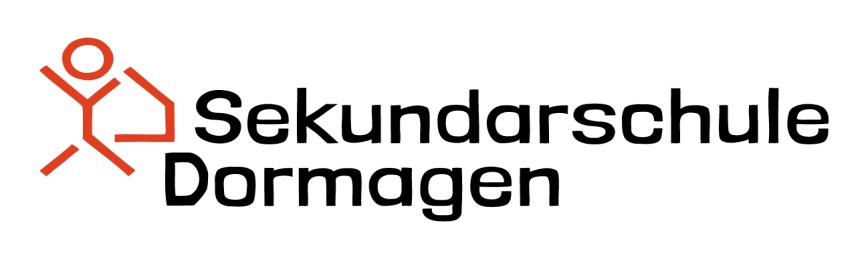 PotenzenQuadratwurzelnRechnen mit QuadratwurzelnDritte WurzelnIrrationale ZahlenAufgaben aus der GeometrieWurzelgleichungenÜben und VertiefenSuche dir selbst Aufgaben heraus, die du nicht so gut lösen konntest. Du musst nicht alles bearbeiten!Check outFach:                               MathematikBaustein 1 Jahrgang 9 Thema:     Potenzen und WurzelnDu kannsteinfache Quadratwurzeln im Kopf bestimmen einfach dritte Wurzeln im Kopf bestimmenerkennen, ob eine Quadratwurzel eine rationale oder eine irrationale Zahl istbestimmen, zwischen welchen natürlichen Zahlen eine irrationale Quadratwurzel liegtmit Quadratwurzeln rechneneinfache geometrische Berechnungen durchführen, bei denen Quadratwurzeln und dritte Wurzeln auftreten (E)rationale und irrationale Zahlen unterscheiden (E)einfache Wurzelgleichungen lösen (E)Check in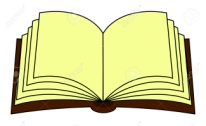 E-Kurs S. 204 Reelle Zahlen               G-Kurs S.175 Potenzen und WurzelnGrundkursErweiterungskursSeite 33 Nr. 2,3,4,5,6,7,8,9Seite 211 Nr. 7,8      Seite 9 Nr. 1,2,3,4,5,6,7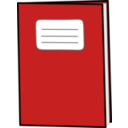         _______________________________GrundkursErweiterungskursSeite 35 Nr. 3,4,5Seite 39 Nr. 3,4,5    Seite 10 Nr, 1,2,3,4      Seite 11 Nr. 1,2,3,4GrundkursErweiterungskursSeite 36 Nr. 2,3,4,5Seite 45 Nr. 2,4,5,6     Seite 11 Nr. 1,2,3,4,5   Seite 16 Nr. 1,2,3,4,5   Seite 17 Nr. 6,7,8GrundkursErweiterungskursSeite 37 Nr. 3,4,5,6Seite 47 Nr. 4,5Seite 48 Nr. 6      Seite 12 Nr. 1,2,3,4,5      Seite 18 Nr. 1,2,3,4,5,6GrundkursErweiterungskursSeite 39 Nr. 1,2Seite 40 Nr. 2,3Seite 43 Nr. 1,2,3      ________________________________      Seite 14 Nr. 1,2,3,4      Seite 15 Nr. 5,6GrundkursErweiterungskursSeite 43 Nr. 1,8___________________________________      ________________________________      Seite 19 Nr. 1,2,3GrundkursErweiterungskurs _______________________________Seite 55 Nr. 1,2,3,5     ________________________________      ____________________________________GrundkursErweiterungskurs Seite 42 Nr.1,2,3,4,5,6,7,8Seite 50 Nr. 1,2,3,4,5,6,7,8,9,10,11GrundkursErweiterungskurs Seite 44 Test 1 (einfaches Anspruchsniveau)Seite 45 Test 2 (mittleres bis schweres Anspruchsniveau)Seite 56 Test 1 Nr. 1,2,3,4,5,6,7,8,9,10,11 (mittel) Seite 57 Test 2 Nr. 1,4,5,6,7,8 (schwer)